General Information Official Hotel and Conference Venue 
Westin Virginia Beach Town Center  
4535 Commerce St.
Virginia Beach, VA 23462
Phone: 757-557-0550Time Zone Virginia Beach observes Eastern Daylight Time Parking
Complimentary On-Site Parking. The self-parking entrance is located on Market St between Columbus and Commerce St.What to Pack Attire is business casual for the conference during the day. We do recommend you dress in layers as temperatures in meeting rooms can vary.  Masks are not required; however, you are welcome to wear at your discretion.Registration On-site Registration The registration desk is located in the Foyer on the second floor of the hotel and will be open from 7:00am – 5:00pm most days. See below for exact times. SecurityLimited C or D Distribution sessions require your CAC/PIV card for entering the room. If you do NOT have a CAC/PIV and would like to attend those CUI sessions you will have to submit a visitors request by the deadline. The deadline to submit visit requests via DISS is 25 August 2023. For more information please visit www.itea.org   BadgesIf you registered before Friday August 25th your badge will be ready for pick-up on Monday at 3:00pm at the registration desk. 
A Look at the WeekMonday, 28 Aug – RegistrationRegistration opens from 3:00PM – 5:00PMTuesday, 29 Aug – Pre-workshop tutorials (tutorials are a separate fee from workshop)Registration opens from 7:00AM – 5:00PMTutorials 8:00AM – 12:00PM  and 1:00PM – 5:00PMExhibitor Set-up 8:00AM – 5:00PMSTEAMhack Chain Reaction Challenge 1:00PM – 4:00PM STEAMhack Awards ceremony 5:00PMWednesday, 30 Aug – Full workshop 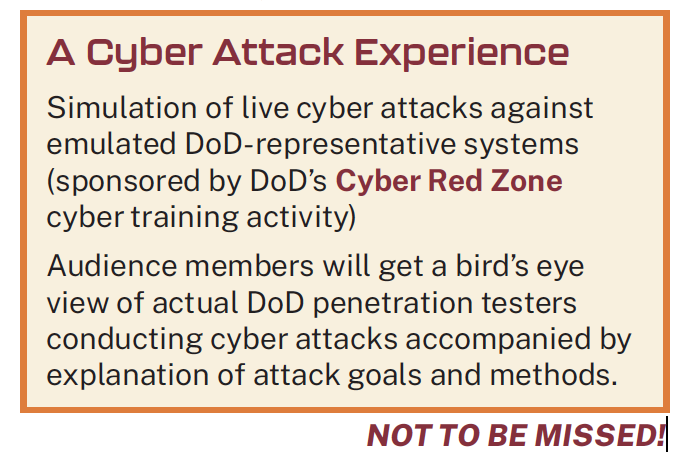 Registration opens from 7:00AM – 5:00PMOpening Ceremony 8:00AM – 10:00AMLive Cyber Attack Experience! Exhibits open 9:00AM – 5:00PM  Featured Speakers 10:30AM – 2:30PMTechnical Sessions 3:00PM – 5:00PM Cocktails with our Exhibitors 5:00PM – 6:30PM Thursday, 31 Aug – Full workshop Registration opens from 7:00AM – 5:00PMFeatured Speakers 8:00AM – 10:10AMCyber T&E of Generative AI Systems 10:30AM – 12:00PMExhibit Hall open 9:00AM – 3:30PM  Technical Sessions 1:00PM – 3:00PMClosing Keynote 3:30PM – 5:00PMExhibitor tear down 3:30PM – 7:00PMWorkshop Concludes 5:00PMCoffee in the morning and refreshments in the afternoon as well as designated AM & PM breaks in the Exhibit Area will be made available on Wednesday & Thursday. Lunch will also be served both days. Final AgendaSTEAMhack™  Chain Reaction ChallengeThe STEAMhack™ Chain Reaction Challenge is a speed-building event where teams of 3–6 high school students receive a kit of materials and about 3 hours to build the most impressive chain reaction-style machine. This year, students will have to “Catch a Meteor” by building machines to launch and catch a meteor, and integrate the reason for catching a meteor into the story described by the team prior to the triggering of the chain reaction. Competition will take place Tuesday, August 29th at 1pm with an Awards ceremony to follow. Come cheer on the high schools participating in this special event!